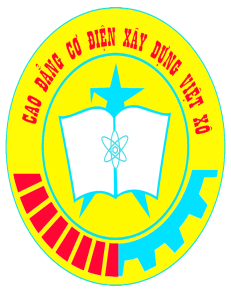               BỘ NÔNG NGHIỆP VÀ PHÁT TRIỂN NÔNG THÔN            TRƯỜNG CAO ĐẲNG CƠ ĐIỆN XÂY DỰNG VIỆT XÔBÁO CÁO KẾT QUẢ TỰ ĐÁNH GIÁCHẤT LƯỢNG CHƯƠNG TRÌNH ĐÀO TẠO NGHỀ ĐIỆN CÔNG NGHIỆP TRÌNH ĐỘ CAO ĐẲNGNĂM 2018Ninh Bình, tháng 10 năm 2018CÁC TỪ VIẾT TẮTPHẦN I. GIỚI THIỆU VỀ TRƯỜNG, KHOA/ĐƠN VỊ PHỤ TRÁCH CHƯƠNG TRÌNH ĐÀO TẠO VÀ CHƯƠNG TRÌNH ĐÀO TẠOGIỚI THIỆU VỀ TRƯỜNG Thông tin chung về cơ sở giáo dục nghề nghiệpTên trường: Cao đẳng Cơ Điện Xây dựng Việt Xô.      Tên Tiếng Anh: Viet Xo Vocational College of ElectroMechanization and Construction Cơ quan chủ quản: Bộ Nông nghiệp và Phát triển nông thôn Địa chỉ trường:- Trụ sở chính (Cơ sở I): 184 Đường Quyết Thắng, P. Trung Sơn, TP Tam Điệp, Ninh Bình.- Cơ sở II: 90 Đường Quyết Thắng, Phường P. Trung Sơn, TP Tam Điệp, Ninh Bình.- Cơ sở III: Tổ 15, Phường Bắc Sơn, TP Tam Điệp, Ninh Bình.         Số điện thoại:  02293 864 066;                  Số Fax:  02293 773 760         Email: Caodangvietxo2012@gmail.com;  Website: Caodangvietxo.edu.vn   Năm thành lập trường: - Năm thành lập đầu tiên: 1960 - Năm thành lập trường cao đẳng nghề: 2006   Loại hình đào tạo: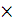              Công lập   	                     Bán công 	1.2 Thông tin khái quát về lịch sử phát triển và thành tích nổi bật        Trường Cao đẳng Cơ Điện Xây dựng Việt Xô tiền thân là Trường Trung học và dạy nghề Cơ Điện Xây dựng Nông nghiệp và Phát triển nông thôn, được thành lập theo QĐ số 02/NN-TCCB-QĐ ngày 03 tháng 01 năm 1997 của Bộ Nông nghiệp và Phát triển Nông thôn trên cơ sở hợp nhất và tổ chức lại 3 trường:     - Trung học Cơ khí nông nghiệp Trung ương (thành lập năm 1960)     - Công nhân Xây dựng nông nghiệp (thành lập năm 1968)     - Công nhân Cơ khí nông nghiệp Việt- Xô (thành lập năm 1979).     Trường được nâng cấp thành Trường Cao đẳng nghề Cơ Điện Xây dựng Tam Điệp theo Quyết định số 1988/2006/QĐ-BLĐTBXH ngày 29/12/2006     Trường được đổi tên thành Trường Cao đẳng nghề Cơ điện xây dựng Việt Xô theo Quyết định số 358/QĐ-BLĐTBXH ngày 23/3/2012. Năm 2017 đổi tên thành Trường Cao đẳng Cơ điện xây dựng Việt Xô theo Quyết định số 919/QĐ-BLĐTBXH ngày 20/6/2017      Đội ngũ giáo viên, cán bộ, công nhân viên của trường hiện có 222 người. Đội ngũ CBGV tham gia giảng dạy là 174, trong đó:  01 nghiên cứu sinh, 102 Thạc sĩ, Cao học, 66 người có trình độ Đại học, 05 cao đẳng.      Quy mô đào tạo hàng năm hàng năm từ 3.000 – 3.500 học sinh, sinh viên. Địa điểm tuyển sinh và cung ứng nhân lực tập trung chủ yếu ở khu vực nam đồng bằng sông Hồng, bắc Khu Bốn cũ và các tỉnh Tây nam bộ. Lịch sử phát triển của Trường được nối tiếp truyền thống tốt đẹp của các trường thành viên trước đây.      Trường có 06 nhà được phong tặng danh hiệu Nhà giáo ưu tú, 26 giáo viên đạt danh hiệu giáo viên giỏi cấp quốc gia, 80 giáo viên giỏi cấp tỉnh, 02 giáo viên được nhận giải thưởng Nguyễn Văn Trỗi về dạy nghề.Những thành tích nổi bật trong công tác đào tạo:     - Giành được 07 Huy chương vàng, 01 Huy chương đồng tại Hội thi tay nghề khối ASEAN từ năm 2010-2014;    - 04 chứng chỉ nghề xuất sắc tại các kỳ thi tay nghề thế giới từ năm 2007-2013;    - Tại các kỳ thi tay nghề Quốc gia giành  09 giải nhất, 03 giải nhì, 15 giải ba;    - Tại kỳ thi tay nghề cấp Bộ, Tỉnh giành 77 giải nhất, 58 giải nhì, 26 giải ba;    - Giải nhất Hội giảng dạy nghề toàn quốc năm 2013;    - Giải nhì Hội giảng dạy nghề toàn quốc năm 2015;  Nhà trường đã được Nhà nước trao tặng:     - 03 Huân chương Lao động hạng ba cho tập thể (năm 1990, 1995, 1996);     - 05 Huân chương Lao động hạng ba cho 05 cá nhân;     - 01 Huân chương Lao động hạng nhì cho tập thể (năm 2002);     - 01 Huân chương Lao động hạng nhì cho cá nhân;     - Huân chương Lao động hạng nhất cho tập thể Trường (năm 2008);     - Bằng khen của Chính phủ (năm 1995, 2001);     - Cờ thi đua của Bộ Giáo dục và Đào tạo (năm 1996, 2005);     - Cờ thi đua của Bộ Nông nghiệp và PTNT (năm 1995, 2005);     - Cờ thi đua của UBND tỉnh Ninh Bình (năm 1998);     - Cờ thi đua của Chính phủ (12/2010);     - Cờ thi đua của Bộ NN và PTNT (11/2010);     - Cờ thi đua của Công đoàn ngành NN và PTNT Việt Nam (08/2011);     - Bằng khen của Bộ NN và PTNT năm học 2010 – 2011;     - Cờ thi đua của UBND tỉnh Ninh Bình (08/2011);     - 02 cá nhân đạt danh hiệu chiến sỹ thi đua toàn quốc năm 2010 và 2012;     - Huân chương Độc lập hạng ba cho tập thể Nhà trường (năm 2012);      - Cờ thi đua của Chính phủ về thành tích huấn luyện học sinh giỏi Quốc gia, khu vực và Thế giới (năm 2013);      - Cờ thi đua của Chính phủ năm 2017      - Nhà trường liên tục từ năm 1997 đến 2017 được công nhận là trường tiên tiến xuất sắc của Bộ NN&PTNT và Đảng bộ trong sạch vững mạnh.1.3 Cơ cấu tổ chức và nhân sự 1.3.1 Cơ cấu tổ chứcSƠ ĐỒ CƠ CẤU TỔ CHỨC CỦA TRƯỜNG1.3.2 Danh sách cán bộ lãnh đạo chủ chốt 	1.3.3 Đội ngũ giáo viên: 	Tổng số:  169 , trong đó:                             - Nam:      119            - Nữ:             50			   - Cơ hữu: 163            - Thỉnh giảng: 61.4.  Các nghề đào tạo và quy mô đào tạoQuy mô đào tạo các nghề Lưu ý: + (4), (5): Số lượng người học nghề được tính lũy kế tại cùng một thời điểm nhất định trong năm;           + (6): Số lượng người học nghề được tính lũy kế đến thời điểm viết báo cáo TKĐ /2018;1.5 Cơ sở vật chất, tài chính1.5.1 Cơ sở vật chất* Diện tích đất:       - Tổng diện tích đất:                        212.365,9 m2  trong đó          + Diện tích xây dựng:                   33.283 m2 (15,67%)          + Diện tích cây xanh, lưu không:  95.819 m2 (45,12%)          + Ao hồ:                                        14.960 m2  (7,06%)          + Sân đường:                                 53.407 m2  (25,15%)          + Bãi tập:                                         5.600 m2   (2.67%)          + Sân vận động:                              9.205 m2   (4,33%)* Diện tích hạng mục và công trình1.5.2 Tài chính:THÔNG TIN VỀ KHOA/ĐƠN VỊ PHỤ TRÁCH CHƯƠNG TRÌNH ĐÀO TẠO 2.1 Thông tin khái quát 	Tên khoa: Khoa Điện – Điện tự động hóaTên Tiếng Anh: Electronic – Electric AutomationSố điện thoại: 02293 864 066Số fax:            02293 773 760Email: khoadienvietxo@gmail.comKhoa Điện - Điện TĐH được thành lập năm 1997 (cùng với việc thành lập Trường Trung học và Dạy nghề Cơ điện Xây dựng Nông nghiệp và PTNT theo quyết định số 02/NN-TCCB-QĐ ngày 03 tháng 01 năm 1997 của Bộ Nông nghiệp và PTNT), trên cơ sở hợp nhất 3 đơn vị của 3 trường cũ: Bộ môn Điện thuộc Trường Trung học Cơ khí nông nghiệp Trung ương; Ban Điện thuộc Trường Công nhân Cơ khí nông nghiệp Việt Xô; Tổ Điện nước thuộc Trường Công nhân Xây dựng. Nhiệm vụ chính trị của Khoa là đào tạo Kỹ thuật viên, Công nhân kỹ thuật thuộc các nhóm nghề Điện, Điện tử, Kỹ thuật máy lạnh và Điều hòa không khí cho các cơ sở sản xuất, kinh doanh, dịch vụ trên địa bàn tỉnh Ninh Bình, các tỉnh thành trên Miền Bắc và Miền tây nam bộ. Khoa Điện – Điện TĐH trường Cao đẳng Cơ điện xây dựng Việt Xô là một trong những Khoa chuyên môn chủ lực của Trường trong việc đào tạo nhân lực có chất lượng nghề cao. Hiện nay Khoa có tổng số 35 giáo viên, trong đó giáo viên có trình độ Thạc sỹ là 24 chiếm 68,6%. Đội ngũ giáo viên của Khoa là những người có trình độ chuyên môn vững vàng, am hiểu về nghiệp vụ sư phạm; có kỹ năng và phương pháp giảng dạy đáp ứng mục tiêu đào tạo nghề. Trải qua 20 năm phát triển, hiện nay đội ngũ giáo viên giảng dạy tại Khoa đủ về số lượng, đảm bảo về chất lượng, có tinh thần trách nhiệm cao, tâm huyết với nghề nghiệp, luôn có ý chí phấn đấu vươn lên, có ý thức tổ chức kỷ luật tốt, hoàn thành xuất sắc các nhiệm vụ được giao. Những thành tích nổi bật của Khoa trong 18 năm như sau:a/ Đối với tập thể: Bằng khen của Thủ tướng Chính phủ năm 2012;Bằng khen của Bộ trưởng Bộ Nông nghiệp và PTNT năm 1998;Bằng khen của Bộ trưởng Bộ Nông nghiệp và PTNT năm 1999;Bằng khen của Bộ trưởng Bộ Nông nghiệp và PTNT năm 2000;Bằng khen của Bộ trưởng Bộ Nông nghiệp và PTNT năm 2005;Bằng khen của Bộ trưởng Bộ Nông nghiệp và PTNT năm 2006;Bằng khen của Bộ trưởng Bộ Nông nghiệp và PTNT năm 2007;Bằng khen của Bộ trưởng Bộ Nông nghiệp và PTNT năm 2011;Bằng khen của Bộ trưởng Bộ Nông nghiệp và PTNT năm 2014;b/ Đối với cá nhân:01 giáo viên được phong danh hiệu Nhà giáo ưu tú;Có 5 giáo viên được công nhận là Chiến sỹ thi đua cấp Bộ;Có 8 sáng kiến được công nhận là sáng kiến cấp tỉnh;7 giáo viên đạt giải trong các Hội giảng Quốc gia;2 giáo viên đạt giải trong Hội thi Thiết bị dạy học tự làm toàn quốc do Tổng cục dạy nghề tổ chức;16 học sinh đạt giải nhất, nhì trong Hội thi tay nghề cấp Bộ và cấp Tỉnh;2 học sinh đạt giải khuyến khích trong Hội thi tay nghề Quốc gia.2.2 Cơ cấu tổ chức2.3 Các chương trình đào tạo được giao phụ trách 3. THÔNG TIN CHI TIẾT VỀ CHƯƠNG TRÌNH ĐÀO TẠO CAO ĐẲNG ĐIỆN CÔNG NGHIỆP 	3.1 Lịch sử phát triển và thành tích nổi bậtTừ năm 2007 nhà trường đã có kế hoạch chuẩn bị đội ngũ giáo viên và cơ sở vật chất, trang thiết bị dạy học nghề Điện công nghiệp. Đến 9/2008 nhà trường giao cho khoa Điện – Điện TĐH bắt đầu tuyển sinh đào tạo nghề kỹ thuật máy lạnh và điều hòa không khí hệ cao đẳng.- Từ năm 2012 do nhu cầu của xã hội tăng cao nên số lượng học sinh đăng ký xét tuyển hàng năm vào học nghề Điện công nghiệp ngày càng nhiều. Nhà trường không chỉ đào tạo nghề Điện công nghiệp ngay tại trường mà còn đào tạo tại cơ sở liên kết là Trung tâm dịch vụ việc làm Đồng Tháp với cả 2 trình độ đào tạo là Cao đẳng và Trung cấp.- Trải qua 16 năm xây dựng và phát triển đến nay nghề Điện công nghiệp của trường  đến nay được chọn là một trong những nghề trọng điểm Quốc tế với đội ngũ giáo viên có trình độ và tay nghề cao, số lượng học sinh học nghề càng lớn và thiết bị đào tạo được trang bị tương đối đầy đủ và hiện đại. Cả thầy và trò đã đạt được một số thành tích đáng khích lệ như:+  5 Giáo viên đạt giáo viên dạy giỏi cấp quốc gia + 11 giáo viên đạt giáo viên dạy giỏi cấp tỉnh, cấp bộ+ 9 sáng kiến được công nhận là sáng kiến cấp tỉnh.+ 15 học sinh đạt giải tại hội thi tay nghề cấp tỉnh, Bộ, Quốc Gia	3.2 Mục tiêu của chương trình đào tạo3.2.1. Mục tiêu chung: - Có kiến thức chuyên môn vững vàng, giỏi về tay nghề để phục vụ việc công nghiệp hóa, hiện đại hóa đất nước trong thời kỳ hội nhập kinh tế thế giới. Biết làm việc độc lập và tổ chức làm việc theo nhóm một cách hiệu quả, khoa học. Biết sáng tạo và  ứng dụng kỹ thuật, công nghệ mới vào công việc và biết tự học tập, bồi dưỡng để nâng cao trình độ chuyên môn, tay nghề.- Có đạo đức lối sống lành mạnh, văn minh, lịch sự. Tác phong làm việc công nghiệp.- Có sức khỏe tốt để học tập và lao động, cống hiến sức mình trong sự nghiệp xây dựng và bảo vệ tổ quốc.           3.2.2. Mục tiêu cụ thể:* Kiến thức kỹ năng nghề nghiệp:  - Kiến thức:+ Có kiến thức cơ bản về kỹ thuật điện, kỹ thuật điện tử, hành nghề an toàn, có năng suất;+ Trình bày đúng nguyên lý, cấu tạo và các tính năng, tác dụng của các loại thiết bị điện, khái niệm cơ bản, quy ước sử dụng trong ngành Điện công nghiệp;+ Biết phương pháp đọc các bản vẽ thiết kế của ngành điện, phân tích được nguyên lý các bản vẽ thiết kế điện như: Bản vẽ cấp điện, bản vẽ nguyên lý mạch điều khiển; + Vận dụng được các nguyên tắc trong thiết kế cấp điện và đặt phụ tải cho các hộ dùng điện xác định (1 phân xưởng, một hộ dùng điện…);  + Vận dụng được các nguyên tắc trong lắp ráp,sửa chữa các thiết bị điện, điện lạnh; + Biết cách lập kế hoạch, triển khai lắp đặt, bảo dưỡng, sử dụng và sửa chữa được các thiết bị và hệ thống điện công nghiệp; + Biết phân tích, đánh giá và đưa ra giải pháp xử lý/thay thế mới, cải tiến tương đương trong phạm vi nghề nghiệp.Có khả năng ứng dụng các giải pháp kỹ thuật và công nghệ vào thực tế.- Kỹ năng: + Thực hiện được công tác bảo hộ lao động. Công tác phòng chống cháy, nổ, nhiễm bụi và nhiễm độc hoá chất;+ Xây dựng được hệ thống điện công nghiệp, sửa chữa và vận hành hệ thống máy điện;+ Lập trình và kết nối đượccác bộ điều khiển khả trình PLC; vi điều khiển và LoGo;+ Triển khai, lắp đặt và vận hành được tủ điện công nghiệp, tủ phân phối, tủ điều khiển - truyền động, hệ thống điện nhà, các thiết bị điện và điên lạnh;+ Sửa chữa quấn dây được động cơ không đồng bộ 3 pha, 1 pha, máy biến áp công suất nhỏ, đo kiểm linh kiện ứng dụng cho ngành điện;+ Xử lý được một số tình huống phức tạp trong quá trình làm việc của thiết bị, khí cụ điện và mạch điện;+ Có khả năng giao tiếp và kỹ năng trình bày, giải quyết vấn đề có hiệu quả;       + Phối hợp được nhóm với các công nhân Sơ cấp nghề và Trung cấp nghề khác để hoàn thành công việc chuyên môn; đồng thời có năng lực làm việc độc lập, tự chịu trách nhiệm. Có khả năng tự học để nâng cao năng lực chuyên môn, kèm cặp, hướng dẫn các bậc thợ thấp hơn.- Năng lực tự chủ và trách nhiệm:+ Có khả năng làm việc độc lập và tổ chức làm việc theo nhóm, sáng tạo và  ứng dụng kỹ thuật, công nghệ mới vào công việc; + Giao tiếp tốt, phân tích được tình hình thị trường các sản phẩm; định hướng được hoạt động của bản thân và tổ, nhóm;+ Tự học tập có phương pháp: Tra cứu, đọc, nghiên cứu và rút ra kiến thức cần có; + Rèn luyện tính cẩn thận, tỷ mỷ, chính xác và đảm bảo an toàn khi làm việc.* Chính trị, đạo đức; Thể chất và quốc phòng: - Chính trị, pháp luật: + Có hiểu biết một số kiến thức phổ thông về chủ nghĩa Mác - Lê nin; tư tưởng Hồ Chí Minh;+ Hiểu biết Hiến pháp, Pháp luật, quyền và nghĩa vụ của người công dân nước Cộng hoà Xã hội Chủ nghĩa Việt Nam;+ Có hiểu biết về đường lối phát triển kinh tế của Đảng, thành tựu và định hướng phát triển của nghề;+ Có hiểu biết về truyền thống tốt đẹp của giai cấp công nhân Việt Nam;+ Trung thành với sự nghiệp xây dựng và bảo vệ Tổ quốc Việt Nam Xã hội Chủ nghĩa, thực hiện đầy đủ trách nhiệm, nghĩa vụ của người công dân; sống và làm việc theo Hiến pháp và Pháp luật.- Đạo đức, tác phong công nghiệp: + Hiểu rõ vai trò, vị trí, nhiệm vụ của người kỹ thuật viên trong sự nghiệp công nghiệp hoá và hiện đại hoá đất nước; trong xu thế hội nhập kinh tế thế giới, nhằm mục tiêu: Dân giầu, nước mạnh, xã hội công bằng, dân chủ và văn minh.+ Yêu ngành, yêu nghề có quyết tâm cao theo đuổi nghề nghiệp. - Thể chất, quốc phòng: + Rèn luyện thân thể đảm bảo sức khoẻ học tập và lao động, đạt tiêu chuẩn rèn luyện thân thể cấp 2. Thực hiện được các bài tập thể dục, các bài thể thao như điền kinh, cầu lông để rèn luyện sức khoẻ thường xuyên trong cuộc sống sau này;+ Có kiến thức quân sự phổ thông, có khả năng chiến đấu và chỉ huy chiến đấu cấp tiểu đội, phân đội tăng cường. Sẵn sàng thực hiện nghĩa vụ quân sự.1.3. Vị trí làm việc sau khi tốt nghiệp  - Làm việc được ở các Công ty Điện lực: Tổ vận hành và quản lý đường dây, tổ bảo trì và sửa chữa đường dây;  - Làm việc trong các trạm truyền tải và phân phối điện năng, nhân viên vận hành;- Làm việc trong các công ty xây lắp công trình điện; - Làm việc trong các công ty, xí nghiệp sản xuất công nghiệp trong các thành phần kinh tế xã hội.2. Chính trị, đạo đức, thể chất và quốc phòng: - Chính trị, pháp luật:+ Có hiểu biết một số kiến thức phổ thông về Chủ nghĩa Mác - Lê nin và Hiến pháp, Pháp luật nước Cộng hòa Xã hội Chủ nghĩa Việt Nam; + Có hiểu biết về đường lối phát triển kinh tế của Đảng, thành tựu và định hướng phát triển công nghiệp của địa phương, khu vực, vùng, miền;+ Có phẩm chất đạo đức tốt, có thái độ hợp tác với đồng nghiệp, tôn trọng pháp luật và các quy định tại nơi làm việc, trung thực và có tính kỷ luật cao, tỷ mỷ chính xác, sẵn sàng đảm nhiệm các công việc được giao ở các nhà máy, xí nghiệp sản xuất hoặc công ty kinh doanh về lĩnh vực điện;+ Trung thành với sự nghiệp xây dựng và bảo vệ Tổ quốc Việt Nam Xã hội Chủ nghĩa; + Thực hiện đầy đủ trách nhiệm, nghĩa vụ của người công dân; sống và làm việc theo Hiến pháp - Pháp luật.- Đạo đức, tác phong công nghiệp:+ Yêu nghề, có ý thức cộng đồng và tác phong làm việc của một công dân sống trong xã hội công nghiệp; + Có thói quen lao động nghề nghiệp, sống lành mạnh phù hợp với phong tục, tập quán và truyền thống văn hóa dân tộc; + Luôn có ý thức học tập, rèn luyện để nâng cao trình độ đáp ứng nhu cầu của công việc. - Thể chất, quốc phòng:+ Đủ sức khỏe để làm việc lâu dài trong điều kiện năng động của các xí nghiệp công nghiệp; + Sức khỏe đạt loại I hoặc loại II theo phân loại của Bộ Y tế; + Có hiểu biết về các phương pháp rèn luyện thể chất, ý thức xây dựng và bảo vệ Tổ quốc;+ Hiểu biết những kiến thức, kỹ năng cơ bản cần thiết trong chương trình Giáo dục quốc phòng – An ninh; + Có ý thức tổ chức kỹ luật và tinh thần cảnh giác cách mạng, sẵn sàng thực hiện nghĩa vụ bảo vệ Tổ quốc.3. Cơ hội việc làm: Sau khi tốt nghiệp, sinh viên trở thành Kỹ thuật viên chuyên ngành Điện công nghiệp sẽ:    - Làm việc được ở các Công ty Điện lực: Tổ vận hành và quản lý đường dây, tổ bảo trì và sửa chữa đường dây;  - Làm việc trong các trạm truyền tải và phân phối điện năng: Nhân viên vận hành;  - Làm việc trong các công ty xây lắp công trình điện;   - Làm việc trong các công ty, xí nghiệp sản xuất công nghiệp trong các thành phần kinh tế xã hội.	3.3 Phương thức đào tạo	Phương thức đào tạo đang được áp dụng đối với nghề Điện công nghiệp là đào tạo theo niên chế và tích lũy mô đun nghề. Hình thức đào tạo: đào tạo chính quy tập trung tại trường, tại các cơ sở liên kết; liên thông từ TCN lên CĐN. Với phương thức này các nhà giáo dạy nghề có thể truyền thụ kiến thức, kỹ năng cho người học một cách trực tiếp, vì vậy người học có thể tiếp thu kiến thức, kỹ năng tốt hơn.- Đối với phương thức đào tạo tập trung: Nhà trường tổ chức đào tạo 2 cấp trình độ là Cao đẳng và Trung cấp.       - Liên kết đào tạo: Thực hiện theo Hợp đồng đào tạo. Phần kiến thức được đào tạo tại các cơ sở liên kết; phần kỹ năng nghề HSSV được đưa về trường đào tạo;      - Đào tạo chuyên sâu: theo nhu cầu và khả năng đáp ứng của Khoa.	3.4 Tóm tắt nội dung chương trình dạy nghềChương trình dạy nghề KTML&ĐHKK trình độ Cao đẳng của trường được xây dựng năm 2008, ban hành theo Quyết định số 1132/QĐ-TrCĐN-ĐT ngày 08/11/2008 của Hiệu trưởng Trường Cao đẳng nghề Cơ điện xây dựng Tam Điệp; Năm 2012 chương trình được chỉnh sửa và ban hành theo Quyết định số: 514/QĐ-TrCĐN-ĐT ngày 07/6/2012 của Hiệu trưởng trường Cao đẳng nghề Cơ điện xây dựng Việt Xô. Năm 2013 Nhà trường sử dụng chương trình của TCDN ban hành theo Quyết định 761/QĐ-TCDN ngày 11/12/2012 của Tổng cục trưởng TCDN chương trình này được sử dụng theo Quyết định số 1097/QĐ-TrCĐN-ĐT ngày 23/12/2013 của Hiệu trưởng. Năm 2017 Nhà trường chỉnh sửa lại chương trình và được sử dụng theo Quyết định số 572/QĐ-TrCĐN-ĐT ngày 28/4/2017 của Hiệu trưởng.          Chương trình dạy nghề Điện công nghiệp, trình độ Cao đẳng đang sử dụng có: - Số lượng môn học, mô đun:  35- Khối lượng kiến thức toàn khóa học: 128    Tín chỉ- Khối lượng các môn học chung/ đại cương: 450  giờ- Khối lượng các môn học, mô đun chuyên môn:   2650     giờ- Khối lượng lý thuyết: 868 giờ; Thực hành, thực tập, thí nghiệm,                   2232 giờ.- Nội dung chương trình:	3.5 Địa điểm đào tạo, quy mô tuyển sinh theo giấy đăng ký hoạt động dạy nghề, kế hoạch, số lượng tuyển sinh, tỷ lệ tốt nghiệp	- Quy mô tuyển sinh theo giấy chứng nhận đăng ký hoạt động dạy nghề tại từng cơ sở đào tạo:     + Trụ sở chính: (Cơ sở I) 184 Đường Quyết Thắng, Trung Sơn, Tam Điệp, NB.     + Trung tâm đào tạo chi nhánh Đồng Tháp -  Tỉnh Đồng Tháp.- Kế hoạch, số lượng tuyển sinh, tỷ lệ tốt nghiệp tại từng cơ sở đào tạo	3.6 Đội ngũ nhà giáo	(Thống kê nhà giáo đội ngũ giáo viên tham gia giảng dạy tất cả các môn học, mô đun nghề của chương trình  đào tạo, không tính giáo viên dạy các môn cơ sở)Tổng số:  35 trong đó:    - Nam: 25             - Nữ: 10			       - Cơ hữu: 35        - Thỉnh giảng: 2	3.7 Cơ sở vật chất phục vụ chương trình đào tạo         Hệ thống cơ sở hạ tầng phục vụ đào tạo của nghề Điện công nghiệp bao gồm: 07 phòng lý thuyết (430 m2); 21 phòng thực hành, thực tập, thực hành chuyên môn hóa (1946 m2); Cùng với cơ sở vật chất của trường gồm: 61 phòng học lý thuyết, 65 phòng học thực hành; 320 phòng ở ký túc xá (15.516 m2); 01 nhà thể chất (1.103 m2);  3.523 m2 nhà ga ra, thường trực và các công trình khác; trên 2.339 m2 sân đường; trên 1.469 m2 ao hồ; 1.180 m2 cây xanh thảm cỏ. Các hạng mục công trình được thiết kế, xây dựng theo đúng tiêu chuẩn Việt Nam và phù hợp với công năng, đảm bảo đủ điều kiện cho HSSV của trường nói chung và HSSV nghề Điện công nghiệp học tập và sinh hoạt.    Tại cơ sở đào tạo Đồng Tháp bao gồm: 08 phòng lý thuyết (450 m2); 12 phòng thực hành, thực tập, thực hành chuyên môn hóa (1.580 m2)    Nghề Điện công nghiệp được quy hoạch là nghề trọng điểm cấp Quốc tế do đó trong những năm qua nhà trường luôn quan tâm đầu tư bổ sung các trang thiết bị hiện đại, đồng bộ phù hợp với trình độ công nghệ của sản xuất hiện tại, bằng nguồn vốn Mục tiêu chương trình hàng năm. Đến nay Nhà trường trang bị cơ bản đầy đủ chủng loại danh mục trang thiết bị theo danh mục thiết bị tối thiểu của nghề do Bộ LĐTBXH ban hành, đáp ứng yêu cầu đào tạo trình độ cao đẳng nghề, trung cấp nghề Điện công nghiệp tại trường.PHẦN II. KẾT QUẢ TỰ KIỂM ĐỊNH CỦA TRƯỜNGTổng quan chungCăn cứ tự đánh giá      - Quy trình thực hiện tự kiểm định chất lượng theo Thông tư số 28/2017/TT-BLĐTBXH ngày 15 tháng 12 năm 2017 của Bộ trưởng Bộ LĐTBXH.      - Bộ tiêu chí, tiêu chuẩn kiểm định chất lượng giáo dục nghề nghiệp ban hành theo Thông tư số 15/2017/TT-BLĐTBXH ngày 08 tháng 06 năm 2017 của Bộ trưởng Bộ LĐTBXH     - Hướng dẫn đánh giá các tiêu chí, tiêu chuẩn kiểm định chất lượng chương trình đào tạo trình độ trung cấp, trình độ cao đẳng trường cao đẳng/trung cấp kèm theo Công văn số 1690/TCGDNN-KĐCL ngày 23 tháng 07 năm 2018  của Tổng cục GDNNMục đích tự đánh giá     Đánh giá điểm mạnh và điểm hạn chế của chương trình đào tạo nghề Điện công nghiệp nâng cao nhận thức của cán bộ, giáo viên, nhân viên HSSV trong toàn trường về tầm quan trọng của công tác tự kiểm định chất lượng chương trình đào tạo, làm rõ vai trò, trách nhiệm của mỗi cá nhân trong việc đảm bảo chất lượng chương trình đào tạo toàn trường, giúp trường nâng cao chất lượng, tiến tới xây dựng trường vững mạnh toàn diện, khẳng định uy tín và thương hiệu nhà trường.Yêu cầu tự đánh giá.      - Làm rõ được thực trạng hiện tại của trường đặc biệt đi sâu vào các hoạt động có liên quan đến công tác đào tạo nghề Điện công nghiệp trên cơ sở đó phân tích, đánh giá và so sánh từ đó đưa ra những nhận định, xác định được những điểm mạnh những điểm còn tồn tại và đề ra được những giải pháp để phát huy được những điểm mạnh, khắc phục những tồn tại một cách  có hiệu quả.     -  Trong từng tiêu chuẩn ở các tiêu chí phải xây dựng được các kế hoạch hành động cụ thể để cải tiến, nâng cao chất lượng của chương trình đào tạo.     - Trong quá trình tự đánh giá phải thể hiện được: Nội dung đánh giá đảm bảo trung thực, khách quan, các thông tin, phân tích đánh giá cần rõ ràng, cụ thể, bám sát chức năng, nhiệm vụ của đơn vị. Các nội dung đánh giá có minh chứng phù hợp để chứng minh, đồng thời phải đảm bảo thời gian theo kế hoạch.Phương pháp tự đánh giá.     - Căn cứ vào quy trình tự đánh giá chương trình đào tạo được quy định tại TT 28/2017. Nhà trường đã thành lập Hội đồng tự đánh giá cho từng chương trình đào tao năm 2018, quán triệt mục đích yêu cầu của công tác tự kiểm định chất lượng chương trình đào tạo, trên cơ sở năng lực chuyên môn của từng thành viên, Hội đồng phân công cho từng thành viên và từng đơn vị có liên quan phụ trách từng tiêu chuẩn, tiêu chí. các đơn vị;     - Các đơn vị nghiên cứu bộ tiêu chí, tiêu chuẩn kiểm định chất lượng chương trình đào tạo trình độ trung cấp, trình độ cao đẳng và các hồ sơ, tài liệu liên quan, từ đó xây dựng kế hoạch tự kiểm định của đơn vị, phân công cho các thành viên trong đơn vị, triển khai thu thập thông tin và minh chứng, phân tích xử  lý các  thông tin và minh chứng, viết báo cáo tự kiểm định của đơn vị theo sự phân công của Hội đồng. Sau khi hoàn thiện gửi báo cáo kiểm định về hội đồng tự đánh giá chất lượng.Các bước tiến hành tự đánh giá.      - Các bước tiến hành tự kiểm định của trường được thực hiện theo quy định về hoạt động tự đánh giá chất lượng đào tạo của các cơ sở dạy nghề do Bộ Lao động -Thương binh và Xã hội ban hành bao gồm các bước sau:      + Thành lập hội đồng đánh giá chất lượng;      + Xác định mục đích, yêu cầu tự kiểm định;      + Xây dựng kế hoạch và phân công các thành viên tự đánh giá chất lượng đào tạo;      + Thu thập thông tin và những chứng cứ để làm minh chứng;      + Xử lý phân tích thông tin và những chứng cứ thu được để minh chứng;      + Đánh giá mức độ mà trường đã đạt được theo từng tiêu chí, tiêu chuẩn kiểm định chất lượng chương trình đào tạo;      + Viết dự thảo báo cáo kết quả tự đánh giá;      + Công bố công khai kết quả tự đánh giá trong nội bộ trường, lấy ý kiến đóng góp;      + Hoàn thiện báo cáo.      + Quản lý, duy trì cơ sở dữ liệu, thông tin, minh chứng về hoạt động tự đánh giá chất lượng đào tạo của trường báo cáo TCGDNN, cơ quan chủ quản và cơ quan quản lý địa phương.Tự đánh giá    2.1. Tổng hợp kết quả tự đánh giá KT&KĐCLKhảo thí và kiểm định chất lượngTCHCTổ chức hành chínhQTĐSQuản trị đời sốngQLHSSVQuản lý học sinh sinh viênKTTCKế toán tài chínhCNTT&NNCông nghệ thông tin và ngoại ngữĐIỆN-ĐIỆN TĐHĐiện – Điện tự động hóaTĐHTự động hóaKTML & ĐHKKKỹ thuật máy lạnh và điều hòa không khíTTTrung tâmTS&GTVLTuyển sinh và giới thiệu việc làmTH&NNTin học và ngoại ngữTCCNTrung cấp chuyên nghiệpCĐCao đẳng TCTrung cấp SCSơ cấp HSSVHọc sinh, sinh viênLĐTBXHLao động Thương binh và Xã hộiTNTốt nghiệpPTNTPhát triển nông thônCBVCCán bộ viên chứcDNDạy nghềTS và HTVLTuyển sinh và Hỗ trợ việc làmTCDNTổng cục dạy nghềTCGDNNTổng cục giáo dục nghề nghiệpCác bộ phậnHọ và tênNăm sinhNăm sinhHọc vịHọc vịHọc vịChức danh,   Chức vụ1. Ban Giám hiệuPhạm Ngọc Vũ19631963Thạc sĩThạc sĩThạc sĩHiệu trưởng1. Ban Giám hiệuLê Hồng Phong19741974Thạc sĩThạc sĩThạc sĩP. Hiệu trưởng1. Ban Giám hiệuVũ Văn Yên19651965Thạc sĩThạc sĩThạc sĩP. Hiệu trưởng2. Các tổ chức Đảng, Đoàn TN, Công đoàn2. Các tổ chức Đảng, Đoàn TN, Công đoàn2. Các tổ chức Đảng, Đoàn TN, Công đoàn2. Các tổ chức Đảng, Đoàn TN, Công đoàn2. Các tổ chức Đảng, Đoàn TN, Công đoàn2. Các tổ chức Đảng, Đoàn TN, Công đoàn2. Các tổ chức Đảng, Đoàn TN, Công đoàn2. Các tổ chức Đảng, Đoàn TN, Công đoànĐảng bộPhạm Ngọc Vũ1963Thạc sĩThạc sĩThạc sĩBí thưBí thưCông đoànLê Đình Hoan1965Kỹ sưKỹ sưKỹ sư CT. Công đoàn CT. Công đoànĐoàn TNPhạm Thành Nhơn1987 Thạc sĩ Thạc sĩ Thạc sĩBí thưBí thư3. Trưởng các phòng chức năng3. Trưởng các phòng chức năng3. Trưởng các phòng chức năng3. Trưởng các phòng chức năng3. Trưởng các phòng chức năng3. Trưởng các phòng chức năng3. Trưởng các phòng chức năng3. Trưởng các phòng chức năngPhòng Đào tạoNguyễn Xuân Hoàng1972Thạc sĩThạc sĩThạc sĩTrưởng phòngTrưởng phòngPhòng TCHCTrần Ngọc Truyền1960Thạc sĩThạc sĩThạc sĩTrưởng phòngTrưởng phòngPhòng TC-KTLê Đức Hinh1961Thạc sĩThạc sĩThạc sĩTrưởng phòngTrưởng phòngPhòng QLHS,SVLê Đình Hoan1965Kỹ sưKỹ sưKỹ sưTrưởng phòngTrưởng phòngPhòng QTĐSTrần Minh Long1971Thạc sĩThạc sĩThạc sĩPT  phòngPT  phòngPhòng KT&KĐCLVũ Hữu Tín1960Thạc sĩThạc sĩThạc sĩTrưởng phòngTrưởng phòngPhòng TS-GTVL-QHQTPhan Thị Nhung1981Thạc sĩThạc sĩThạc sĩTrưởng phòngTrưởng phòng4. Trưởng các khoa4. Trưởng các khoa4. Trưởng các khoa4. Trưởng các khoa4. Trưởng các khoa4. Trưởng các khoa4. Trưởng các khoa4. Trưởng các khoaKhoa KH cơ bảnThịnh Văn Cường1980Thạc sĩThạc sĩTrưởng khoaTrưởng khoaTrưởng khoaKhoa CNTT&NNPhạm Anh Đức1984Thạc sĩThạc sĩTrưởng khoaTrưởng khoaTrưởng khoaKhoa Cơ khí ĐLLê Hồng Phong1974Thạc sĩThạc sĩPhụ trách khoaPhụ trách khoaPhụ trách khoaKhoa Cơ khí chế tạoNguyễn Thành Hưng1978Thạc sĩThạc sĩTrưởng khoaTrưởng khoaTrưởng khoaKhoa Điện-Điện TĐHNguyễn Huy Hoàng1960Thạc sĩThạc sĩTrưởng khoaTrưởng khoaTrưởng khoaKhoa Xây dựngPhùng Văn Cao1969Thạc sĩThạc sĩTrưởng khoaTrưởng khoaTrưởng khoaKhoa Kinh tếĐỗ Văn Mạnh1980Thạc sĩThạc sĩTrưởng khoaTrưởng khoaTrưởng khoa5. Trưởng các đơn vị trực thuộc5. Trưởng các đơn vị trực thuộc5. Trưởng các đơn vị trực thuộc5. Trưởng các đơn vị trực thuộc5. Trưởng các đơn vị trực thuộc5. Trưởng các đơn vị trực thuộc5. Trưởng các đơn vị trực thuộc5. Trưởng các đơn vị trực thuộcTT HT TS và PVĐT ĐT Vũ Văn Yên1965Thạc sĩThạc sĩGiám đốcGiám đốcGiám đốcTT TH& NNPhạm Anh Đức1984Thạc sĩThạc sĩPhụ trách TTPhụ trách TTPhụ trách TTTT T.tin, Thư việnVũ Văn Dũng1983Cử nhânCử nhânPhụ trách TTPhụ trách TTPhụ trách TTTrình độ đào tạoTổng sốTiến sĩ0Thạc sĩ86Đại học79Cao đẳng4Trung cấp0Công nhân bậc 5/7 trở lên0Trình độ khác0Tổng sốTTTên nghềTrình độđào tạoSố lượng người học nghềSố lượng người học nghềSố lượng người học nghềTTTên nghềTrình độđào tạoNăm 2016Năm 2017Đến tháng11/2018Công nghệ ô tôCao đẳng 222216Công nghệ ô tôTrung cấp262373Điện công nghiệpCao đẳng 300236Điện công nghiệpTrung cấp 647334Điện tử DDCao đẳng 3320Điện tử DDTrung cấp 194KT máy lạnh và điều hòa không khíCao đẳng 273209KT máy lạnh và điều hòa không khíTrung cấp 284378HànCao đẳng 266137HànTrung cấp 230171Cắt gọt kim loạiCao đẳng 2119Cắt gọt kim loạiTrung cấp 2521Kỹ thuật xây dựngCao đẳng 7270Kỹ thuật xây dựngTrung cấp 144210Kỹ thuật sửa chữa, lắp ráp máy tínhCao đẳng 262Kỹ thuật sửa chữa, lắp ráp máy tínhTrung cấp 152186Quản trị mạng máy tínhCao đẳng 7216Quản trị mạng máy tínhTrung cấp 00Thiết kế đồ họaCao đẳng 149Thiết kế đồ họaTrung cấp 726HT thông tin VPTrung cấp-342Kế toán doanh nghiệpCao đẳng 225163Kế toán doanh nghiệpTrung cấp 103105Văn thư hành chínhCao đẳng 5622Văn thư hành chínhTrung cấp 16658Vận hành máy thi công nềnTrung cấp120147Điện dân dụngTrung cấp194Mộc Xây dựng & trang trí nội thấtTrung cấp330Điện-nướcTrung cấp15104TTHạng mục, công trìnhDiện tíchDiện tíchĐang xây dựngĐang xây dựngTTHạng mục, công trìnhTổng (m2) Đã xây (m2)Diện tích (m2)Thời gian hoàn thành1Khu hiệu bộ2.392,202.392,202Phòng học lý thuyết7.150,007.150,003Phòng học thực hành16.559,0016.559,004Khu phục vụ4.1Thư viện: Hiện có 252 m22.301,002.301,004.2Ký túc xá15.516,0015.516,004.3Nhà ăn3.052,003.052,004.4Trạm y tế346,00346,004.5Khu thể thao1.132,001.132,005Khác 604,80604,80                        Tổng49.053,0049.053,00TTNămCác nguồn thu của trườngCác nguồn thu của trườngCác nguồn thu của trườngTổng cộngTTNămHọc phíNgân sáchKhácTổng cộng120163.021.103.08048.251.876.00051.272.979.080220173.403.555.14650.491.008.00053.894.563.146320183.400.000.00048.759.833.00052.159.833.000STTTên chương trình đào tạo Ghi chú1Cao đẳng Điện công nghiệp2Trung cấp Điện công nghiệp3Cao đẳng KT máy lạnh và điều hòa không khí4Trung cấp KT máy lạnh và điều hòa không khí5Cao đẳng Điện tử công nghiệp6Trung cấp Điện tử công nghiệp7Trung cấp Điện dân dụngMãTên mô đun, môn họcSố          tín chỉThời gian đào tạo (giờ)Thời gian đào tạo (giờ)Thời gian đào tạo (giờ)Thời gian đào tạo (giờ)MH,Tên mô đun, môn họcSố          tín chỉTổng      sốTrong đóTrong đóTrong đóMĐTên mô đun, môn họcSố          tín chỉTổng      sốLýThực hành/
thực tập/thí nghiệm/ bài tập/thảo luậnKiểmTên mô đun, môn họcSố          tín chỉTổng      sốthuyếtThực hành/
thực tập/thí nghiệm/ bài tập/thảo luận traICác môn học chung/đại cươngCác môn học chung/đại cươngCác môn học chung/đại cươngCác môn học chung/đại cươngCác môn học chung/đại cươngCác môn học chung/đại cươngMH 01Chính trị69060246MH 02Pháp luật2302172MH 03Giáo dục thể chất4604524MH 04Giáo dục quốc phòng - An ninh57558134MH 05Tin học57517544MH 06Anh văn 8120605010IICác môn học, mô đun chuyên môn ngành, nghềCác môn học, mô đun chuyên môn ngành, nghềCác môn học, mô đun chuyên môn ngành, nghềCác môn học, mô đun chuyên môn ngành, nghềII.1Các môn học, mô đun cơ sởMH 07Kỹ năng giao tiếp2302082MH 08An toàn điện2302622MH 09Mạch điện69042426MH 10Vẽ kỹ thuật2302082MH 11Vẽ điện23011172MH 12Vật liệu điện2302802MĐ 13Khí cụ điện26031254MĐ 14Điện tử cơ bản412040728II.2Các môn học, mô đun chuyên môn ngành, nghềCác môn học, mô đun chuyên môn ngành, nghềCác môn học, mô đun chuyên môn ngành, nghềCác môn học, mô đun chuyên môn ngành, nghềMĐ 15Đo lường điện39021636MĐ 16Máy điện 161804512312MĐ 17Máy điện 239020646MĐ 18Kỹ thuật xung- số39024606MH 19Truyền động điện46031254MĐ 20Kỹ thuật cảm biến26020364MĐ 21Điện tử công suất39025596MH 22Cung cấp điện69069156MĐ 23Trang bị điện 161803613212MH 24Trang bị điện 246044124MĐ 25Lập trình vi điều khiển412047658MĐ 26PLC cơ bản61804012812MĐ 27Bảo vệ rơ le39018666MĐ 28Kỹ thuật lắp đặt điện51502511510MĐ 29Điều khiển điện khí nén412029838MĐ 30Kỹ thuật lạnh412033798MĐ 31Thiết bị điện gia dụng26015414MĐ 32Chuyên đề điều khiển lập trình cỡ nhỏ412020928MĐ 33PLC nâng cao412030828MH 34Tổ chức sản xuất2302532MĐ 35Thực tập sản xuất6280302446MĐ 36Thực tập tốt nghiệp10450404028                 Tổng cộng                 Tổng cộng146370011252363212TTKhóa họcSố lượng tuyển sinhSố lượng tuyển sinhTỷ lệ tuyển sinh so với kế hoạchTỷ lệ học sinh tốt nghiệp (%)Ghi chúTTKhóa họcTheo kế hoạchThực tếTỷ lệ tuyển sinh so với kế hoạchTỷ lệ học sinh tốt nghiệp (%)Ghi chúITại trụ sở chính1Năm 20162Năm 20173Năm 2018<tính đến thời điểm viết báo cáo TKĐ><nếu đến thời điểm viết báo cáo TKĐ, đã có học sinh tốt nghiệp thì tính tỷ lệ % trên số học sinh của khóa đã có học sinh tốt nghiệp, nếu chưa có học sinh tốt nghiệp thì bỏ trống cột này>CộngIITại cơ sở 1 (địa điểm:....)1Năm 20162Năm 20173Năm 2018CộngIIITại cơ sở 2 (địa điểm...)............Giáo viên cơ hữuGiáo viên cơ hữuGiáo viên cơ hữuGiáo viên cơ hữuTrình độ đào tạoNamNữTổng sốTiến sĩ000Thạc sĩ180624Đại học070411Cao đẳng000Trung cấp000Công  nhân bậc 5/7 trở lên000Trình độ khác000Tổng số251035TTTiêu chí, tiêu chuẩnĐiểm chuẩnTrường tự đánh giáĐỀ XUẤT CẤP ĐỘ ĐẠT ĐƯỢCĐạtTổng điểm100881Tiêu chí 1 - Mục tiêu, quản lý và tài chính661.1Tiêu chuẩn 1.1: Mục tiêu của chương trình đào tạo phù hợp mục tiêu của cơ sở đào tạo và nhu cầu thị trường lao động, được công bố công khai và được rà soát, điều chỉnh theo quy định.221.2Tiêu chuẩn 1.2: Cơ sở đào tạo có văn bản giao nhiệm vụ cụ thể cho khoa/đơn vị phụ trách chương trình đào tạo và các đơn vị có liên quan đến việc thực hiện chương trình đào tạo; khoa/đơn vị phụ trách chương trình đào tạo hoàn thành các nhiệm vụ được giao liên quan đến chương trình đào tạo.221.3Tiêu chuẩn 1.3: Hàng năm, cơ sở đào tạo nghiên cứu, xác định định mức chi tối thiểu cho một người học, đảm bảo chất lượng của chương trình đào tạo và có đủ nguồn thu hợp pháp để thực hiện chương trình đào tạo.222Tiêu chí 2: Hoạt động đào tạo14122.1Tiêu chuẩn 2.1: Hàng năm, cơ sở đào tạo thực hiện công tác tuyển sinh theo quy định; kết quả tuyển sinh đạt tối thiểu 80% chỉ tiêu theo kế hoạch của cơ sở đào tạo.222.2Tiêu chuẩn 2.2: Cơ sở đào tạo có kế hoạch đào tạo và tổ chức đào tạo theo quy định.222.3Tiêu chuẩn 2.3: Thực hiện phương pháp đào tạo phù hợp với nội dung chương trình đào tạo, kết hợp rèn luyện năng lực thực hành với trang bị kiến thức chuyên môn; phát huy tính tích cực, tự giác, năng động, khả năng làm việc độc lập, tổ chức làm việc theo nhóm của người học; thực hiện ứng dụng công nghệ thông tin, truyền thông trong hoạt động dạy và học.222.4Tiêu chuẩn 2.4: Cơ sở đào tạo phối hợp với đơn vị sử dụng lao động trong việc tổ chức, hướng dẫn cho người học thực hành, thực tập tại đơn vị sử dụng lao động; 100% người học trước khi tốt nghiệp đều được thực hành tại đơn vị sử dụng lao động phù hợp với ngành, nghề đào tạo.222.5Tiêu chuẩn 2. 5: Tổ chức kiểm tra, thi, xét công nhận tốt nghiệp, đánh giá kết quả học tập, rèn luyện, cấp văn bằng theo quy định; có hồ sơ người học đủ và đúng theo quy định.222.6Tiêu chuẩn 2.6: Tổ chức kiểm tra, giám sát hoạt động dạy và học theo quy định; sử dụng kết quả kiểm tra để kịp thời điều chỉnh các hoạt động dạy và học cho phù hợp.222.7Tiêu chuẩn 2.7: Tổ chức đào tạo liên thông theo quy định.203Tiêu chí 3 - Nhà giáo, cán bộ quản lý và nhân viên16143.1Tiêu chuẩn 3.1: 100% nhà giáo tham gia giảng dạy đạt chuẩn về chuyên môn, nghiệp vụ theo quy định.223.2Tiêu chuẩn 3.2: Hàng năm, 100% nhà giáo hoàn thành các nhiệm vụ do cơ sở đào tạo giao.223.3Tiêu chuẩn 3.3: Đảm bảo tất cả các mô-đun, môn học thuộc chương trình đào tạo có đủ nhà giáo đứng lớp; đảm bảo tỉ lệ số người học/lớp và tỉ lệ quy đổi người học/nhà giáo theo quy định.203.4Tiêu chuẩn 3.4: Hàng năm, tối thiểu 50% nhà giáo cơ hữu dạy các môn chuyên môn ngành, nghề tham gia nghiên cứu khoa học, các hội thi nhà giáo dạy giỏi, hội thi thiết bị tự làm các cấp.223.5Tiêu chuẩn 3.5: Hàng năm, cơ sở đào tạo tổ chức cho nhà giáo cơ hữu tham gia các khóa học tập, bồi dưỡng.223.6Tiêu chuẩn 36: 100% nhà giáo cơ hữu đi thực tập tại các đơn vị sử dụng lao động theo quy định.223.7Tiêu chuẩn 3.7: 100% cán bộ quản lý và nhân viên đạt chuẩn về chuyên môn, nghiệp vụ theo quy định.223.8Tiêu chuẩn 3.8: Hàng năm, 100% cán bộ quản lý và nhân viên hoàn thành các nhiệm vụ do cơ sở đào tạo giao.224Tiêu chí 4 - Chương trình, giáo trình24224.1Tiêu chuẩn 4.1: Chương trình đào tạo được xây dựng hoặc lựa chọn, thẩm định, ban hành, đánh giá và cập nhật theo quy định.224.2Tiêu chuẩn 4.2: Có sự tham gia của ít nhất 02 đơn vị sử dụng lao động trong quá trình xây dựng và thẩm định chương trình đào tạo.224.3Tiêu chuẩn 4.3: Chương trình đào tạo thể hiện được khối lượng kiến thức tối thiểu, yêu cầu về năng lực mà người học đạt được sau khi tốt nghiệp.224.4Tiêu chuẩn 4.4: Chương trình đào tạo thể hiện được sự phân bổ thời gian, trình tự thực hiện các mô-đun, môn học để đảm bảo thực hiện được mục tiêu giáo dục nghề nghiệp.224.5Tiêu chuẩn 4.5: Chương trình đào tạo thể hiện được những yêu cầu tối thiểu về cơ sở vật chất, đội ngũ giáo viên để triển khai thực hiện chương trình đào tạo nhằm đảm bảo chất lượng đào tạo.224.6Tiêu chuẩn 4.6: Chương trình đào tạo thể hiện được phương pháp đánh giá kết quả học tập, xác định mức độ đạt yêu cầu về năng lực của người học sau khi học xong các mô-đun, môn học của chương trình đào tạo.224.7Tiêu chuẩn 4.7: Chương trình đào tạo đảm bảo phù hợp với yêu cầu phát triển của ngành, địa phương và đất nước, phù hợp với kỹ thuật công nghệ trong sản xuất, dịch vụ.224.8Tiêu chuẩn 4.8: Chương trình đào tạo đảm bảo việc liên thông giữa các trình độ đào tạo trong hệ thống giáo dục quốc dân.204.9Tiêu chuẩn 4.9: Có đủ giáo trình cho các mô-đun, môn học của chương trình đào tạo.224.10Tiêu chuẩn 4.10: 100% giáo trình được biên soạn hoặc lựa chọn, thẩm định, ban hành, đánh giá và cập nhật theo quy định.224.11Tiêu chuẩn 4.11: Giáo trình cụ thể hóa yêu cầu về nội dung kiến thức, kỹ năng của từng mô-đun, môn học trong chương trình đào tạo; nội dung giáo trình phù hợp để thực hiện phương pháp dạy học tích cực.224.12Tiêu chuẩn 4.12: Nội dung giáo trình đảm bảo phù hợp với công nghệ trong sản xuất, kinh doanh, dịch vụ.225Tiêu chí 5 - Cơ sở vật chất, thiết bị đào tạo và thư viện16125.1Tiêu chuẩn 5.1: Phòng học, phòng thí nghiệm, xưởng thực hành, hệ thống điện, nước đảm bảo quy chuẩn xây dựng và yêu cầu đào tạo.225.2Tiêu chuẩn 5.2: Đảm bảo đủ chủng loại thiết bị đào tạo đáp ứng yêu cầu của chương trình đào tạo.225.3Tiêu chuẩn 5.3: Đảm bảo đủ số lượng thiết bị đào tạo đáp ứng quy mô, yêu cầu đào tạo.225.4Tiêu chuẩn 5.4: Thiết bị, dụng cụ phục vụ đào tạo được bố trí hợp lý, thuận tiện cho việc thực hành, đảm bảo các yêu cầu sư phạm, an toàn lao động, vệ sinh công nghiệp, vệ sinh môi trường; thiết bị đào tạo có hồ sơ quản lý rõ ràng, được sử dụng đúng công năng, quản lý, bảo trì, bảo dưỡng theo quy định.225.5Tiêu chuẩn 5.5: Nguyên, nhiên, vật liệu được bố trí sắp xếp gọn gàng, ngăn nắp thuận tiện; được quản lý, cấp phát, sử dụng theo quy định; đáp ứng kế hoạch và tiến độ đào tạo.225.6Tiêu chuẩn 5.6: Thư viện có đủ chương trình, giáo trình đã được cơ sở đào tạo phê duyệt; mỗi loại giáo trình có tối thiểu 05 bản in và đáp ứng được nhu cầu nghiên cứu, học tập của nhà giáo và người học; có đủ sách, tạp chí, tài liệu tham khảo tối thiểu 05 đầu sách/người học; 100% chương trình, giáo trình được số hóa và tích hợp với thư viện điện tử phục vụ hiệu quả cho hoạt động đào tạo.205.7Tiêu chuẩn 5.7: Thư viện được trang bị máy tính và nối mạng internet đáp ứng nhu cầu dạy, học và tra cứu tài liệu.225.8Tiêu chuẩn 5.8: Có các phần mềm ảo mô phỏng thiết bị dạy học thực tế trong giảng dạy.206Tiêu chí 6 - Dịch vụ cho người học 886.1Tiêu chuẩn 6.1: Người học được cung cấp đầy đủ thông tin về chương trình đào tạo; quy chế đào tạo; quy chế công tác học sinh, sinh viên; quy chế kiểm tra, thi, xét công nhận tốt nghiệp; nội quy, quy chế của cơ sở đào tạo và các chế độ, chính sách đối với người học.226.2Tiêu chuẩn 6.2: Người học được hưởng các chế độ, chính sách theo quy định; cơ sở đào tạo có chính sách và thực hiện chính sách khen thưởng, động viên khuyến khích kịp thời đối với người học đạt kết quả cao trong học tập và tư vấn, hỗ trợ kịp thời cho người học trong quá trình học tập.226.3Tiêu chuẩn 6.3: Hàng năm, cơ sở đào tạo cung cấp cho người học các thông tin về nghề nghiệp, thị trường lao động và việc làm; thực hiện trợ giúp, giới thiệu việc làm cho người học sau khi tốt nghiệp.226.4Tiêu chuẩn 6.4: Cơ sở đào tạo thực hiện đa dạng hóa các hoạt động xã hội, văn hóa văn nghệ, thể dục thể thao cho người học.227Tiêu chí 7 - Giám sát, đánh giá chất lượng16147.1Tiêu chuẩn 7.1: Hàng năm, thu thập ý kiến tối thiểu 10 đơn vị sử dụng lao động về mức độ đáp ứng của người tốt nghiệp đang làm việc tại đơn vị sử dụng lao động và sự phù hợp của chương trình đào tạo với thực tiễn sản xuất, kinh doanh, dịch vụ.227.2Tiêu chuẩn7. 2: Thực hiện điều tra lần vết đối với người tốt nghiệp để thu thập thông tin về việc làm, đánh giá về chất lượng đào tạo của cơ sở đào tạo và sự phù hợp của chương trình đào tạo với vị trí việc làm của người tốt nghiệp.207.3Tiêu chuẩn 7.3: Hàng năm, thu thập ý kiến tối thiểu 50% nhà giáo, cán bộ quản lý về các nội dung liên quan đến công tác dạy và học, tuyển dụng, bổ nhiệm, bồi dưỡng, phân loại và đánh giá nhà giáo, cán bộ quản lý.227.4Tiêu chuẩn 7.4: Hàng năm, thu thập ý kiến tối thiểu 30% người học về chất lượng, hiệu quả của các hình thức, phương thức đào tạo, chất lượng giảng dạy, việc thực hiện chế độ, chính sách và các dịch vụ đối với người học.227.5Tiêu chuẩn 7.5: Cơ sở đào tạo thực hiện tự đánh giá chất lượng chương trình đào tạo theo quy định.227.6 Tiêu chuẩn 7.6: Hàng năm, cơ sở đào tạo có kế hoạch cụ thể và thực hiện cải thiện, nâng cao chất lượng chương trình đào tạo trên cơ sở kết quả tự đánh giá của cơ sở đào tạo và kết quả đánh giá ngoài (nếu có).227.7Tiêu chuẩn 7.7: Trong vòng 06 tháng kể từ khi tốt nghiệp, tối thiểu 80% người học có việc làm phù hợp với ngành, nghề đào tạo.227.8 Tiêu chuẩn 7.8: Tối thiểu 80% đơn vị sử dụng lao động được điều tra hài lòng với kiến thức, kỹ năng, năng lực tự chủ và trách nhiệm nghề nghiệp của người tốt nghiệp làm việc tại đơn vị sử dụng lao động.22